__________________________________________________________________                     ҠАРАР                                                             ПОСТАНОВЛЕНИЕ              21 январь 2021 йыл                     № 8                   21 января 2021 годаО внесении изменений в постановление Администрации сельского поселения Камеевский сельсовет муниципального района Мишкинский район Республики Башкортостан от 11.01.2021 г. № 2 «Об утверждении плана антинаркотических мероприятий на территории сельского поселения Камеевский сельсовет муниципального района Мишкинский район Республики Башкортостан»Согласно п.1, п. 2 ст. 1 и п. Гражданского Кодекса Российской Федерации, п. 4 Постановления Правительства РФ № 96 от 26.02.2010 г., Федерального закона от 06 октября 2003 года № 131-ФЗ «Об общих принципах организации местного самоуправления в Российской Федерации», Администрация сельского поселения Камеевский сельсовет муниципального района Мишкинский район Республики Башкортостан п о с т а н о в л я е т:1. Внести в постановление Администрации сельского поселения Камеевский сельсовет муниципального района Мишкинский район Республики Башкортостан от 11.01.2021 г. № 2 «Об утверждении плана антинаркотических мероприятий на территории сельского поселения Камеевский сельсовет муниципального района Мишкинский район Республики Башкортостан» следующее изменение:1.1. п. 5 плана антинаркотических мероприятий изложить в следующей редакции:2. Настоящее постановление обнародовать на информационном стенде в здании администрации сельского поселения Камеевский сельсовет по адресу: с.Камеево, ул. Центральная, д. 1 и на официальном сайте Администрации сельского поселения Камеевский сельсовет муниципального района Мишкинский район Республики Башкортостан http://mishkan.ru/ в разделе Камеевский сельсовет.3.   Контроль за исполнением настоящего постановления оставляю за собой.Глава сельского поселенияКамеевский сельсовет 	    Г.А. БайдимировБашкортостан Республикаhы            Мишкә районы    муниципаль районынын          Кәмәй аулы советы             Ауыл биләмәhе                 Хәкимиәте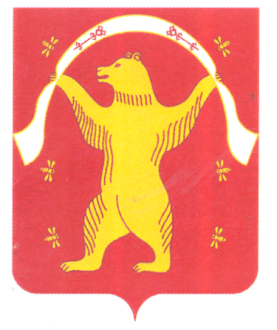 АдминистрацияСельского поселения Камеевский сельсоветмуниципального районаМишкинский районРеспублика Башкортостан5.Проведение мероприятий в библиотеках, СДК и СК по профилактике наркомании (информационные стенды, читательские конференции).АНКБиблиотеки,СДК и СК (по согласованию)летне - осенний период